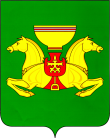 О внесении изменений в Муниципальную	программу «Доступная среда дляинвалидов в Аскизском районе»	Руководствуясь ст.ст.35,40 Устава муниципального образования Аскизский район от 20.12.2005г, Администрация Аскизского района Республики Хакасия постановляет:1.Внести изменения в Муниципальную программу «Доступная среда для инвалидов в Аскизском районе», утвержденную постановлением Администрации Аскизского района Республики Хакасия от 13.11.2020 г. №871-п.1.1.Строку паспорта «Объем бюджетных ассигнований» изложить в следующей редакции:1.2. Таблицу 1 «Перечень программных мероприятий» изложить в новой редакции согласно приложению к настоящему постановлению.1.3.Раздел муниципальной программы «5.Обоснование ресурсного обеспечения» изложить в следующей редакции:Общий объем финансирования Программы из средств бюджета муниципального образования Аскизский район Республики Хакасия составляет 720,0 тыс. рублей, из них:2021 год – 70,0 тыс. рублей;2022 год – 70,0 тыс. рублей;2023 год – 70,0 тыс. рублей;2024 год – 170,0 тыс. рублей;2025 год – 170,0 тыс. рублей;2026 год – 170,0 тыс. рублей.Распределение финансовых средств по главным распорядителям бюджетных средств представлено в таблице 2.Таблица 22. Направить настоящее постановление для опубликования в редакцию газеты «Аскизский труженик» и разместить на официальном сайте Администрации Аскизского района Республики Хакасия.Глава Администрации							   А.В.ЧелтыгмашевПриложение к Постановлению Администрации Аскизского района Республики Хакасия								от                     года  № Таблица 1Перечень программных мероприятийРОССИЙСКАЯФЕДЕРАЦИЯАДМИНИСТРАЦИЯАСКИЗСКОГО РАЙОНА РЕСПУБЛИКИХАКАСИЯРОССИЙСКАЯФЕДЕРАЦИЯАДМИНИСТРАЦИЯАСКИЗСКОГО РАЙОНА РЕСПУБЛИКИХАКАСИЯРОССИЯ ФЕДЕРАЦИЯЗЫХАКАС  РЕСПУБЛИКАЗЫНЫНАСХЫС АЙМАFЫНЫНУСТАF-ПАСТААРОССИЯ ФЕДЕРАЦИЯЗЫХАКАС  РЕСПУБЛИКАЗЫНЫНАСХЫС АЙМАFЫНЫНУСТАF-ПАСТААПОСТАНОВЛЕНИЕПОСТАНОВЛЕНИЕПОСТАНОВЛЕНИЕот с.Аскизс.Аскизс.Аскиз            № Объем       - бюджетных ассигнованийобщий объем финансирования Программы из средств бюджета муниципального образования Аскизский район Республики Хакасия составляет 720,0 тыс. руб., из них:2021 год – 70,0 тыс. рублей;2022 год – 70,0 тыс. рублей;2023 год – 70,0 тыс. рублей;2024 год – 170,0 тыс. рублей;2025 год – 170,0 тыс. рублей;2026 год – 170,0 тыс. рублей.Главный распорядительбюджетных средствОбъем финансирования, тыс. рублейОбъем финансирования, тыс. рублейОбъем финансирования, тыс. рублейОбъем финансирования, тыс. рублейОбъем финансирования, тыс. рублейОбъем финансирования, тыс. рублейОбъем финансирования, тыс. рублейГлавный распорядительбюджетных средстввсегов том числе по годамв том числе по годамв том числе по годамв том числе по годамв том числе по годамв том числе по годамГлавный распорядительбюджетных средстввсего202120222023202420252026Администрация Аскизского района Республики Хакасия720,070,070,070,0170,0170,0170,0ВСЕГО720,070,070,070,0170,0170,0170,0№п/пНаименование мероприятияНаименование мероприятияОбъем финансирования по годам,тыс. рублейОбъем финансирования по годам,тыс. рублейОбъем финансирования по годам,тыс. рублейОбъем финансирования по годам,тыс. рублейОбъем финансирования по годам,тыс. рублейОбъем финансирования по годам,тыс. рублейОбъем финансирования по годам,тыс. рублейОбъем финансирования по годам,тыс. рублейОтветственный исполнитель, соисполнитель№п/пНаименование мероприятияНаименование мероприятиявсего2021202220232024202420252026Ответственный исполнитель, соисполнитель12234567789101. Задачи «Преодоление социальной разобщенности в обществе и формирование позитивного отношения к проблемам инвалидов и к проблеме обеспечения доступной среды жизнедеятельности для инвалидов и других маломобильных групп населения»1. Задачи «Преодоление социальной разобщенности в обществе и формирование позитивного отношения к проблемам инвалидов и к проблеме обеспечения доступной среды жизнедеятельности для инвалидов и других маломобильных групп населения»1. Задачи «Преодоление социальной разобщенности в обществе и формирование позитивного отношения к проблемам инвалидов и к проблеме обеспечения доступной среды жизнедеятельности для инвалидов и других маломобильных групп населения»1. Задачи «Преодоление социальной разобщенности в обществе и формирование позитивного отношения к проблемам инвалидов и к проблеме обеспечения доступной среды жизнедеятельности для инвалидов и других маломобильных групп населения»1. Задачи «Преодоление социальной разобщенности в обществе и формирование позитивного отношения к проблемам инвалидов и к проблеме обеспечения доступной среды жизнедеятельности для инвалидов и других маломобильных групп населения»1. Задачи «Преодоление социальной разобщенности в обществе и формирование позитивного отношения к проблемам инвалидов и к проблеме обеспечения доступной среды жизнедеятельности для инвалидов и других маломобильных групп населения»1. Задачи «Преодоление социальной разобщенности в обществе и формирование позитивного отношения к проблемам инвалидов и к проблеме обеспечения доступной среды жизнедеятельности для инвалидов и других маломобильных групп населения»1. Задачи «Преодоление социальной разобщенности в обществе и формирование позитивного отношения к проблемам инвалидов и к проблеме обеспечения доступной среды жизнедеятельности для инвалидов и других маломобильных групп населения»1. Задачи «Преодоление социальной разобщенности в обществе и формирование позитивного отношения к проблемам инвалидов и к проблеме обеспечения доступной среды жизнедеятельности для инвалидов и других маломобильных групп населения»1. Задачи «Преодоление социальной разобщенности в обществе и формирование позитивного отношения к проблемам инвалидов и к проблеме обеспечения доступной среды жизнедеятельности для инвалидов и других маломобильных групп населения»1. Задачи «Преодоление социальной разобщенности в обществе и формирование позитивного отношения к проблемам инвалидов и к проблеме обеспечения доступной среды жизнедеятельности для инвалидов и других маломобильных групп населения»1. Задачи «Преодоление социальной разобщенности в обществе и формирование позитивного отношения к проблемам инвалидов и к проблеме обеспечения доступной среды жизнедеятельности для инвалидов и других маломобильных групп населения»1.1.1.1.Организация и проведение районной спартакиады детей-инвалидов40,00,020,020,00,00,00,00,0Управление культуры администрации Аскизского района, Отделение по Аскизскому району ГКУ РХ «УСПН» (по согласованию), АРОО ХРО ООО «ВОИ» (по согласованию), главы сельских и городских поселений (по согласованию)1.2.1.2.Организация и проведение ежегодного районного мероприятия, посвященного Международному дню инвалидов80,030,010,010,010,010,010,010,0Управление культуры администрации Аскизского района, Отделение по Аскизскому району ГКУ РХ «УСПН» (по согласованию), АРОО ХРО ООО «ВОИ» (по согласованию), главы сельских и городских поселений (по согласованию)1.3.1.3.Организация и проведение новогодних мероприятий для детей с ограниченными возможностями500,040,020,020,0140,0140,0140,0140,0Управление культуры администрации Аскизского района, Отделение по Аскизскому району ГКУ РХ «УСПН» (по согласованию), АРОО ХРО ООО «ВОИ» (по согласованию), главы сельских и городских поселений (по согласованию)1.4.1.4.Организация и проведение ежегодного фестиваля среди детей с ограниченными возможностями под девизом «Радость жизни - радость победы!»100,00,020,020,020,020,020,020,0МБУ «Аскизская районная спортивная школа им. С.З.Карамчакова», Управление культуры администрации Аскизского района, Отделение по Аскизскому району ГКУ РХ «УСПН» (по согласованию),АРОО ХРО ООО «ВОИ» (по согласованию), главы сельских и городских поселений (по согласованию)1.5.1.5.ИТОГО по задаче 1720,070,070,070,0170,0170,0170,0170,022ВСЕГО по Программе720,070,070,070,0170,0170,0170,0170,0